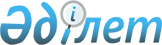 М.Т.Есенбаевты Қазақстан Республикасының Индустрия және сауда министрі етіп тағайындау туралыҚазақстан Республикасы Президентінің Жарлығы 2002 жылғы 28 тамыз N 935.     Мәжит Төлеубекұлы Есенбаев Қазақстан Республикасының Индустрия және сауда министрі болып тағайындалсын, ол бұрын атқарған қызметінен босатылсын.     Қазақстан Республикасының             Президенті      Мамандар:       Қасымбеков Б.А.        Багарова Ж.А. 
					© 2012. Қазақстан Республикасы Әділет министрлігінің «Қазақстан Республикасының Заңнама және құқықтық ақпарат институты» ШЖҚ РМК
				